CLEANING ESTIMATE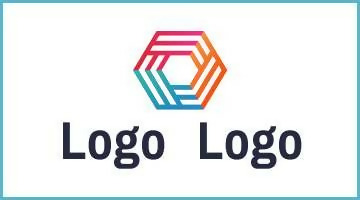 # 0001254Date: 10/09/2020Company Address, City 00000 State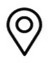 JOB LOCATION:Cleaning Place Address, City 00000 State    0000-0000-00000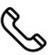 Info@companymail.com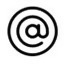 CUSTOMER: Mr. John Smith or CompanyPHONE NUMBER: 0000-0000-000LIVING AREA & BEDROOMSLIVING AREA & BEDROOMSKITCHENSKITCHENSFloorsSweep    Mop    VacuumFloorsSweep    Mop    VacuumWalls   BaseboardsClean    Dust    SanitizeRefrigerator    MicrowaveClean Inside & OutSwitches   OutletsClean    Dust    SanitizeDishwasherClean Inside & OutWindows   SillsClean    DustCabinet    Drawers    PullsClean Inside    Polish OutBlinds    Air VentsClean    DustStowe    Owen    HoodClean Inside & OutDoors/knobs     Light FixturesSanitize    PolishWalls   BaseboardsClean    Dust    SanitizeOtherOtherSwitches    OutletsClean    Dust    SanitizeCountertops    Sink     FaucetClean    Dust    SanitizeBATHROOMSBATHROOMSWindows	SillsClean    DustTub    Shower    ToiletClean    SanitizeBlinds    Air VentsClean    DustCabinets    Drawers    PullsClean Inside    Polish OutCloset    PantryClean Inside & OutVanity    Mirror    SinksClean    Polish    SanitizeOtherOtherFaucets    LightsClean    Polish    SanitizeOtherOtherWalls    BaseboardsClean    Dust    SanitizeSwitches    OutletsClean    Dust    SanitizeOFFICESOFFICESWindows    SillsClean    DustFloorsSweep    Mop    VacuumBlinds    Air VentsClean    DustWalls    Cubicles    DoorsClean    DustOtherOtherDesks    Tables    PhonesClean    SanitizeTV/Multimedia    PicturesDustMISCELLANEOUSMISCELLANEOUSWindows    BlindsClean    DustTrashAll Trash RemovalChairs    Benches    CouchesVacuum    Clean    DustFlooring    CarpetSeal    Wax    ShampooTrashEmpty    CleanWalls    CeilingsRepair    PaintOtherOtherOtherOtherOtherOtherOtherOtherOtherOtherNumberRoom DescriptionFrequencySPECIAL INSTRUCTIONS / NOTES0LIVING AREA & BEDROOMS7 Days0KITCHENS7 Days0BATHROOMS7 Days0OFFICES7 Days0MISCELLANEOUS7 DaysACCEPTANCE OF PROPOSALLabour$0.00Materials$0.00Authorized Signature:  	Sub Total$0.00Tax10 %Date:  	*) By signing you are agreeing to the entire contents of this estimate. If you decide to terminate this agreement you must do so in writing with 15 days notice.TOTAL$0.00